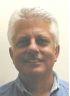 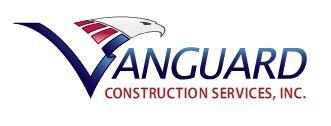 Vanguard Construction Services, Inc. is a full-service engineering and construction management company ready to provide project administration, and construction services for infrastructure, water, power, environmental and facility projects.  We are a minority-owned DGS-Certified Service-Disabled Veteran Business Enterprise (SDVBE) that is capable of meeting the needs of its clients with unsurpassed professionalism and efficiency throughout the State of California.We appreciate your interest in working with us on this project and are seeking opportunities to contribute with your CHSR Team on other projects in the future. Please visit our website www.vanconsvc.com to view or core competencies.  Title:Douglas R. Scheidt, P.E., Vice President of OperationsFirm:Vanguard Construction Services, Inc.  Fresno, CAEducation:B. S. - Construction Engineering1973 – California Polytechnic State University, San Luis Obispo CACertifications:Professional Engineer, License No.  C-29675Affiliations:Cal Poly Alumni AssociationAmerican Society of Civil Engineers2007 Fresno Branch PresidentAssociated General Contractors District Board Member Since 1982 – Past District ChairmanCSU Fresno Construction Management Advisory BoardCSU Fresno Lecturer – Statics and Strength of MaterialsQualifications:Douglas R. Scheidt, P.E. is a Registered Professional Engineer with more than 38 years of construction industry experience.  Mr. Scheidt has enjoyed many affiliations during his career, among them the Cal Poly Alumni Association; the American Society of Civil Engineers where he held the title of 2007 Fresno Branch President; the Associated General Contractors where he has been actively involved as a District Board Member since 1982 and is a past District Chairman of that Association; the California State University, Fresno, Construction Management Advisory Board and a  California State University, Fresno, Lecturer on Statics and Strength of Materials.  Mr. Scheidt continues his professional development in order to remain on the cutting edge of the industry.  Douglas R. Scheidt has been with Vanguard Construction Services, Inc. for over 2 years and holds the title of Vice President of Operations.  Mr. Scheidt also continues to act as a Construction Manager for Vanguard Construction Services, Inc. projects and is responsible for each from concept through construction administration.Douglas R. Scheidt’s vast experience in civil engineering ranges from commercial to industrial, schoolwork to government, and multi-family and residential projects.  Mr. Scheidt uses his exceptional coordination and detail skills to great benefit of the company, providing effective and efficient coordination of his teams enabling our clients to complete their projects on the objective budget with highly satisfactory results.  Summary of Similar WorkCalifornia Veterans Home – Fresno CA California American Water Company – Sacramento District 2011 Wellsite Improvements	MV Parlier – Infrastructure DesignCal State Bakersfield 800-Ton Chiller Replacement – Bakersfield, CA		IT Culinary HVAC Replacement – Clovis CAPacific Ethanol Stockton Plant, Stockton, CA  Clovis Unified School District – 3rd Ed Center Offsite UtilitiesCentral California Irrigation District – O’Bannon Bypass Kaweah Delta Hospital Utility Relocation, Visalia, CACity Of Fresno Surface Water Treatment Plant, Fresno CACity Of Mendota Water Treatment Plant, Mendota CAVerizon Wireless – Heavy/Civil Components of Telecommunication InfrastructureRepresentative Past Experience2009 – Present     Vanguard Construction Services, Inc.  – Vice President of Operations2005 – 2009         W. M. Lyles Company – Project Manager1994 – 2004         Mauldin Dorfmeier Construction – Division Manager, Heavy/Civil Division1984 – 1994         Scheidt, Haydon & Hall, Inc.  – Co-Founder and Chief Financial Officer 1973 – 1984         Gentz Construction Co.  – Estimator / Project Manager					Core Competencies:Team LeadershipCommunicationConsensus BuildingConflict ResolutionContract Document ReviewContract NegotiationsContract Cost AnalysisChange Order NegotiationProgram / Project BudgetsValue ManagementBid ProcessProcurement StrategiesProject SafetyRisk AnalysisCost ControlBuilding Codes & RegulationsProject LogisticsEarly Issue IdentificationResource ManagementSchedulingTime ManagementProject ControlsQA / QCPayment Request Review & ApprovalDocumentation OversightCloseout and Document TurnoverTransition to OccupancyPost-Occupancy EvaluationContinuous Improvement ProcessMaster Builder